上海市儿童医院职工慰问品“三八”妇女节、“六一”儿童节采购项目遴选文件一、项目名称：上海市儿童医院职工慰问“三八”妇女节、“六一”儿童节品采购项目二、交货期：收到采购人通知后5天内交付三、交货地点：买方指定地点四、本项目入围1家供应商五、服务内容及要求：1、服务要求：投标方须根据买方要求分别提供商品报价及配送方案。★2、本次共采购预估人数1950人，人均100元，在以下产品目录中组合采购，最终按实际职工人数采购金额结算。3、产品有效期≥1年4、投标人需明确售后服务方案，提供24小时响应服务，确保产品及服务质量。5、资料准备：公司（企业）营业执照、法人代表授权书，提供“信用中国”查询截图及其他一切有效证书的复印件，加盖公司公章。所有资料必须以档案袋密封,密封处加盖公司骑缝公章,且非格式报价单、开口报价单均无效,不符合以上要求的资料一律作为无效资料处理,不具备遴选资格。6、在投标文件中须明确配送方案，要求根据职工提供的配送地址进行上门服务。同时，在投标文件中提供详细的服务方案:包括配送周期及其他服务说明。针对后续配送服务，入围供应商需承担所有与配送运输及装配等有关费用。采购人不再承担由此产生的额外费用。7、投标方需明确针对本采购项目所提供的售后服务，包括损坏物品的解决方案、假货赔付等相关内容。★8、若所有投标方提供的配置方案均不能符合采购人的要求，采购人有权拒绝所有报价。9、配送区域：上海市辖区范围内所有地区。10、投标方需承诺近三年内没有骗取中标和严重违法、违约及重大产品质量问题。因供应商所提供的产品质量问题造成采购方员工安全问题，供应商负全责。11、付款方式：货到验收合格收到发票后5个工作日，银行转账六、评审原则及方法：采用综合评分法进行评审。推荐出排名前一的为中标候选人。若投标人投标报价中存在缺漏项，其投标被否决。具体评分标准如下： 七、欲参与遴选的公司请务必于开标前点击如下链接完成遴选报名表。https://www.wjx.top/vj/mBXcvfS.aspx有兴趣的潜在投标人请于2021年02月26日起至2021年03月5日止于上海市儿童医院官网中“医疗动态”栏的“招标公示”界面下(http://www.shchildren.com.cn/channels/95.html)自行下载遴选文件并于截止时间前完成“供应商平台”接待登记，接待部门请选择“采购中心”。（http://101.231.51.115:7070/defaultroot/modules/hospital/supplier/platform/login.jsp）若供应商平台注册中遇到问题，请致电刘昕工程师：13997840824。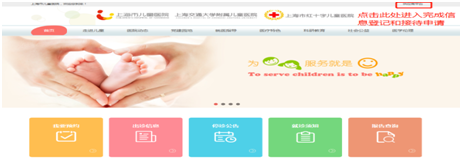 八     开标时间、地点所有遴选响应文件务必按要求密封后于2021年03月05日北京时间10:00前提交上海市泸定路355号住院部503会议室，并于2021年03月05日北京时间10：00，在上海市泸定路355号住院部503会议室举行遴选开标，届时投标人可派代表出席开标会。发布人：上海市儿童医院地址：泸定路355号联系人：徐老师电话：021-529740322021年2月26日序号内容规格单位价格备注1资生堂fino洗发水550ml瓶2资生堂fino护发素550ml瓶3欧莱雅奇焕垂顺洗发露440ml瓶4欧莱雅奇焕垂顺护发素440ml瓶5日本熊野油脂马油沐浴露600ml瓶6宝洁汰渍防串色除菌洗衣凝珠20颗盒7欧乐B立体专业牙线棒30支盒8威露士内衣洗衣液300g瓶9护舒宝考拉安睡裤超长夜安裤2条*6包套10星巴克幻彩皇冠玻璃吸管杯430ml只11膳魔师保温杯带盖带杯子FFM350ml只12高露洁儿童Magik魔法泡泡牙刷1套+3支替换刷套13博朗儿童电动牙刷1套套14迪士尼书包SM81144藏青、粉色28*20*34.5只15英氏奶泡慕斯沐浴露350ml瓶16设计包装袋/盒套套评分内容分值评分标准1、报价部分80分投标人价格分计分公式为：80×满足招标文件要求的最低报价/投标人的报价。投标人的报价按照Σ（产品单价*该产品单价在报价中占比）进行计算，共16种产品，每种产品价格各占1/16。2、服务方案5分根据投标人所提供的服务方案，就服务内容及具体操作流程、服务响应时间、企业优势说明、质量保证措施、应急预案、进度计划安排等，并结合投标人对本项目服务需求响应情况进行评审。好的，得3分-5分（含）；一般的，得1分-3分（含）；差的，得0分（含）-1分（含）。3、综合实力5分根据投标人的企业规模、财务状况等进行综合评审。好的，得3分-5分（含）；一般的，得1分-3分（含）；差的，得0分（含）-1分（含）。4、成功案例10分根据投标人自2018年以来承接的类似项目业绩情况进行评审（以合同复印件为准，复印件中需体现合同的签约主体、签约时间、采购内容等合同要素的相关内容，否则将不予认可。）。1项得1分，最高10分；